Use this form to request minor changes in existing programs (majors, minors, certificates, or specializations). The university Vice President for Academic Affairs approves minor program modifications and they are included in the Annual Minor Program Modification Summary form.University ApprovalTo the Board of Regents and the Executive Director: I certify that I have read this proposal, that I believe it to be accurate, and that it has been evaluated and approved as provided by university policy.This modification addresses a change in (place an “X” in the appropriate box):Effective date of change: Program Degree Level (place an “X” in the appropriate box):Category (place an “X” in the appropriate box):Primary Aspects of the Modification (add lines or adjust cell size as needed):Explanation of the Change:Provide the INFS 732 Course as an elective opportunity for Specialization Electives or Analytics and Decision Support Specialization.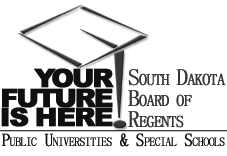 SOUTH DAKOTA BOARD OF REGENTSACADEMIC AFFAIRS FORMSMinor Program ModificationUNIVERSITY:PROGRAM TITLE:PhD Information Systems – Analytics and Decision Support SpecializationCIP CODE:11.0401UNIVERSITY DEPARTMENT:DINFSUNIVERSITY DIVISION:DCBIS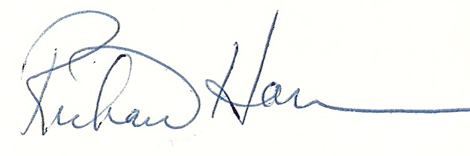 Vice President of Academic Affairs or President of the UniversityDateCourse deletions that do not change the nature of the program, or distribution of courses in the program, or change of total credit hours requiredCourse additions that do not change the nature of the program, or distribution of courses in the program, or change of total credit hours requiredRevised courses in the program.AssociateBachelor’sMaster’sDoctoralCertificateSpecializationMinorMajorExisting CurriculumExisting CurriculumExisting CurriculumExisting CurriculumExisting CurriculumProposed Curriculum (highlight changes)Proposed Curriculum (highlight changes)Proposed Curriculum (highlight changes)Proposed Curriculum (highlight changes)Proposed Curriculum (highlight changes)Pref.Num.TitleCr.Hrs.Pref.Num.TitleCr. Hrs.Anaytics and Decision Support SpecializationAnaytics and Decision Support SpecializationAnaytics and Decision Support Specialization24Anaytics and Decision Support SpecializationAnaytics and Decision Support SpecializationAnaytics and Decision Support Specialization24INFS830Decision Support Systems3INFS830Decision Support Systems3INFS834Knowledge Management3INFS834Knowledge Management3INFS 838Decision Support/Knowledge Mgmt Research3INFS 838Decision Support/Knowledge Mgmt Research3INFS890Seminar6INFS890Seminar6Specialization ElectivesSpecialization ElectivesSpecialization Electives9Specialization ElectivesSpecialization ElectivesSpecialization Electives9INFS731Emerging Technologys & Issues3INFS713Managing Security Risks3INFS 713Managing Security Risks3INFS 762Data Warehousing & Data Mining3INFS 762Data Warehousing & Data Mining3INFS 764Information Retrieval3INFS 764Information Retrieval3INFS 766Advanced Database3INFS 766Advance Database3INFS 768Pred Anal for Decision Making3INFS 768Pred Anal for Decision Making3INFS770Advanced Data Mining Appl3INFS 770Advanced Data Mining Appl3Total Hours Required9Total Hours Required9